ΤΕΥΧΟΣ ΔΙΑΚΗΡΥΞΗΣ ΑΝΟΙΚΤΟΥ ΔΙΕΘΝΟΥΣ ΔΙΑΓΩΝΙΣΜΟΥ ΕΠΙΛΟΓΗΣ ΑΝΑΔΟΧΟΥΓΙΑ ΤΗΝ ΥΛΟΠΟΙΗΣΗ ΤΟΥ ΕΡΓΟΥ«Οικονομική Μεταρρύθμιση των ΦΚΑ και Βελτιστοποίηση του Μηχανισμού Διαχείρισης και Ελέγχου των Οικονομικών Πόρων τους για τη Διασφάλιση της Βιωσιμότητας του Ασφαλιστικού Συστήματος»Έχοντας υπόψη:To Νομοθετικό και Κανονιστικό πλαίσιο του εν λόγω διαγωνισμού, όπως αυτό περιγράφεται στην παρ. Β.1.3 Νομικό και Θεσμικό πλαίσιο Διαγωνισμού του Μέρους Β: Γενικοί και Ειδικοί Όροι το Διαγωνισμού της παρούσας Διακήρυξης.Η από 17-06-2011 Προγραμματική Συμφωνία μεταξύ ΥΕΚΑ/ΓΓΚΑ και της ΗΔΙΚΑ ΑΕH υπ' αριθμ. 2602/02-05-2012 Απόφασης Ένταξης Πράξης (ΑΔΑ: Β499Χ-ΩΑΧ) στους Άξονες Προτεραιότητας 01, 02 και 03 για τις 8 Περιφέρειες Σύγκλισης, τις 3 Περιφέρειες Σταδιακής Εξόδου και τις 2 Περιφέρειες Σταδιακής Εισόδου αντίστοιχα του Ε. Π. «Διοικητική Μεταρρύθμιση 2007 -2013» Η ΣΑΕ 2012ΣΕ03480238 του Υπουργείου Εργασίας και Κοινωνικών Ασφαλίσεων, με την οποία εγκρίθηκε η ένταξη στο Πρόγραμμα Δημοσίων Επενδύσεων του έργου: «Οικονομική Μεταρρύθμιση των ΦΚΑ και Βελτιστοποίηση του Μηχανισμού Διαχείρισης και Ελέγχου των Οικονομικών Πόρων τους για τη Διασφάλιση της Βιωσιμότητας του Ασφαλιστικού Συστήματος»Το «Σύμφωνο Αποδοχής Όρων Απόφασης Ένταξης», το οποίο υποβλήθηκε στην Eιδική Υπηρεσία Διαχείρισης Ε.Π. «ΔΙΟΙΚΗΤΙΚΗ ΜΕΤΑΡΡΥΘΜΙΣΗ 2007-2013»  την υπ' αρ.5398/25-04-2012 επιστολή.Η υπ' αρ. 2613/16.9.2013 (Aρ. Πρ. ΗΔΙΚΑ ΑΕ 12808/24.9.2013 Απόφαση της Ειδικής Υπηρεσίας Διαχείρισης Επιχειρησιακού Προγράμματος «ΔΙΟΙΚΗΤΙΚΗ ΜΕΤΑΡΡΥΘΜΙΣΗ 2007-2013» με θέμα: «Προέγκριση δημοπράτησης – Οικονομική Μεταρρύθμιση των ΦΚΑ και Βελτιστοποίηση του Μηχανισμού Διαχείρισης και Ελέγχου των Οικονομικών Πόρων τους για τη Διασφάλιση της Βιωσιμότητας του Ασφαλιστικού Συστήματος με κωδικό 355369».Η Απόφαση 849 της υπ’ αριθμ 155/24.10.2013 Συνεδρίασης του Διοικητικού Συμβουλίου της ΗΔΙΚΑ ΑΕΠΡΟΚΗΡΥΣΣΟΥΜΕΑΝΟΙΚΤΟ διεθνή διαγωνισμό με κριτήριο κατακύρωσης την πλέον συμφέρουσα  από οικονομική άποψη προσφορά που αφορά την επιλογή αναδόχου που θα αναλάβει το έργο «Οικονομική Μεταρρύθμιση των ΦΚΑ και Βελτιστοποίηση του Μηχανισμού Διαχείρισης και Ελέγχου των Οικονομικών Πόρων τους για τη Διασφάλιση της Βιωσιμότητας του Ασφαλιστικού Συστήματος».Οι δαπάνες αναλύονται:Προϋπολογισμός έργου: 3.571.790,00 € (συμπεριλαμβάνεται ΦΠΑ)Συνολικός Προϋπολογισμός: 3.571.790,00 € (συμπεριλαμβάνεται ΦΠΑ)Ο διαγωνισμός έχει προγραμματισθεί να γίνει αφού παρέλθει προθεσμία τουλάχιστον σαράντα  (40) ημερών από την ημερομηνία αποστολής της διακήρυξης για δημοσίευση στην Εφημερίδα των Ευρωπαϊκών Κοινοτήτων, την εφημερίδα της Κυβέρνησης και τον Ελληνικό Τύπο . καθόσον γίνεται χρήση της ευχέρειας για μείωση του χρόνου δημοσιότητας με βάση τα οριζόμενα στο άρθρο 32 παρ.5 & 6 του ΠΔ 60/2007.Ο διαγωνισμός θα πραγματοποιηθεί σύμφωνα με τους όρους της Διακήρυξης όπως περιγράφονται στα:ΜΕΡΟΣ Α: ΠΕΡΙΒΑΛΛΟΝ ΚΑΙ ΑΝΤΙΚΕΙΜΕΝΟ ΕΡΓΟΥΜΕΡΟΣ Β: ΓΕΝΙΚΟΙ ΚΑΙ ΕΙΔΙΚΟΙ ΟΡΟΙ ΔΙΑΓΩΝΙΣΜΟΥ καιΜΕΡΟΣ Γ: ΥΠΟΔΕΙΓΜΑΤΑ ΚΑΙ ΠΙΝΑΚΕΣ ΣΥΜΜΟΡΦΩΣΗΣτα οποία επισυνάπτονται στη διακήρυξη και θεωρούνται αναπόσπαστο μέρος αυτής.Ο ΔΙΕΥΘΥΝΩΝ ΣΥΜΒΟΥΛΟΣ της ΗΔΙΚΑ ΑΕΔρ. ΧΡΗΣΤΟΣ ΧΑΛΑΡΗΣ Κοινοποίηση:Στην Επίσημη Εφημερίδα των Ευρωπαϊκών Κοινοτήτων.Στο «Τεύχος Διακηρύξεων Δημοσίων Συμβάσεων» της Εφημερίδας της Κυβέρνησης  Στον ελληνικό τύπο, όπου απεστάλη και δημοσιεύθηκε στις εφημερίδες ΝΑΥΤΕΜΠΟΡΙΚΗ, ΗΧΩ ΔΗΜΟΠΡΑΣΙΩΝ, & ΓΕΝΙΚΗ ΔΗΜΟΠΡΑΣΙΩΝ Στα επιμελητήρια όλης της χώρας και το ETEAN  Στον ελληνικό τοπικό τύπο, όπου απεστάλη και δημοσιεύθηκε στις εφημερίδες ΕΠΙΚΑΙΡΟΤΗΤΑ ΔΥΤΙΚΗΣ ΑΤΤΙΚΗΣ & ΝΕΑ ΚΑΛΛΙΘΕΑΣ Στη Γενική Γραμματεία της Κυβέρνησης, Κεντρική Επιτροπή Κωδικοποίησης, Β. Σοφίας 2, Κτίριο Βουλής των Ελλήνων, 100 21 ΑθήναΣτην Eιδική Υπηρεσία Στρατηγικού Σχεδιασμού, Συντονισμού και Εφαρμογής Προγραμμάτων (ΕΥΣΣΕΠ)/Μονάδα ΔΚαι καταχωρήθηκε επίσης και στο διαδίκτυο στις διευθύνσεις: στην ιστοσελίδα του φορέα http://www.idika.gr ενώ εστάλη ηλεκτρονικά στο φορέα λειτουργίας και στο Φορέα Διαχείρισης προκειμένου να το αναρτήσουν στις αντίστοιχες δικές τους ιστοσελίδες.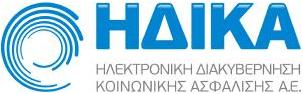 Τεύχος Διακήρυξης Ανοικτού Διεθνούς ΔιαγωνισμούΕπιλογής Αναδόχουγια την Υλοποίηση των:Τεύχος Διακήρυξης Ανοικτού Διεθνούς ΔιαγωνισμούΕπιλογής Αναδόχουγια την Υλοποίηση των:Τεύχος Διακήρυξης Ανοικτού Διεθνούς ΔιαγωνισμούΕπιλογής Αναδόχουγια την Υλοποίηση των:Τεύχος Διακήρυξης Ανοικτού Διεθνούς ΔιαγωνισμούΕπιλογής Αναδόχουγια την Υλοποίηση των:Τεύχος Διακήρυξης Ανοικτού Διεθνούς ΔιαγωνισμούΕπιλογής Αναδόχουγια την Υλοποίηση των:Υποέργο 2: «Εκσυγχρονισμός Μηχανισμού Διαχείρισης και Ελέγχου των Οικονομικών Πόρων των Φορέων Κοινωνικής Ασφάλισης» καιΥποέργο 3: «Προμήθεια εξοπλισμού και λογισμικού για την υλοποίηση του υποέργου 2»Υποέργο 2: «Εκσυγχρονισμός Μηχανισμού Διαχείρισης και Ελέγχου των Οικονομικών Πόρων των Φορέων Κοινωνικής Ασφάλισης» καιΥποέργο 3: «Προμήθεια εξοπλισμού και λογισμικού για την υλοποίηση του υποέργου 2»Υποέργο 2: «Εκσυγχρονισμός Μηχανισμού Διαχείρισης και Ελέγχου των Οικονομικών Πόρων των Φορέων Κοινωνικής Ασφάλισης» καιΥποέργο 3: «Προμήθεια εξοπλισμού και λογισμικού για την υλοποίηση του υποέργου 2»Υποέργο 2: «Εκσυγχρονισμός Μηχανισμού Διαχείρισης και Ελέγχου των Οικονομικών Πόρων των Φορέων Κοινωνικής Ασφάλισης» καιΥποέργο 3: «Προμήθεια εξοπλισμού και λογισμικού για την υλοποίηση του υποέργου 2»Υποέργο 2: «Εκσυγχρονισμός Μηχανισμού Διαχείρισης και Ελέγχου των Οικονομικών Πόρων των Φορέων Κοινωνικής Ασφάλισης» καιΥποέργο 3: «Προμήθεια εξοπλισμού και λογισμικού για την υλοποίηση του υποέργου 2»Στο πλαίσιο της πράξης«Οικονομική Μεταρρύθμιση των ΦΚΑ και Βελτιστοποίηση του Μηχανισμού Διαχείρισης και Ελέγχου των Οικονομικών Πόρων τους για τη Διασφάλιση της Βιωσιμότητας του Ασφαλιστικού Συστήματος»Στο πλαίσιο της πράξης«Οικονομική Μεταρρύθμιση των ΦΚΑ και Βελτιστοποίηση του Μηχανισμού Διαχείρισης και Ελέγχου των Οικονομικών Πόρων τους για τη Διασφάλιση της Βιωσιμότητας του Ασφαλιστικού Συστήματος»Στο πλαίσιο της πράξης«Οικονομική Μεταρρύθμιση των ΦΚΑ και Βελτιστοποίηση του Μηχανισμού Διαχείρισης και Ελέγχου των Οικονομικών Πόρων τους για τη Διασφάλιση της Βιωσιμότητας του Ασφαλιστικού Συστήματος»Στο πλαίσιο της πράξης«Οικονομική Μεταρρύθμιση των ΦΚΑ και Βελτιστοποίηση του Μηχανισμού Διαχείρισης και Ελέγχου των Οικονομικών Πόρων τους για τη Διασφάλιση της Βιωσιμότητας του Ασφαλιστικού Συστήματος»Στο πλαίσιο της πράξης«Οικονομική Μεταρρύθμιση των ΦΚΑ και Βελτιστοποίηση του Μηχανισμού Διαχείρισης και Ελέγχου των Οικονομικών Πόρων τους για τη Διασφάλιση της Βιωσιμότητας του Ασφαλιστικού Συστήματος»Της κατηγορίας«Σχεδιασμός και Εφαρμογή Συστημάτων Πληροφορικής σε Δημόσιες Υπηρεσίες, για την Εξυπηρέτηση Πολιτών και Επιχειρήσεων»Της κατηγορίας«Σχεδιασμός και Εφαρμογή Συστημάτων Πληροφορικής σε Δημόσιες Υπηρεσίες, για την Εξυπηρέτηση Πολιτών και Επιχειρήσεων»Της κατηγορίας«Σχεδιασμός και Εφαρμογή Συστημάτων Πληροφορικής σε Δημόσιες Υπηρεσίες, για την Εξυπηρέτηση Πολιτών και Επιχειρήσεων»Της κατηγορίας«Σχεδιασμός και Εφαρμογή Συστημάτων Πληροφορικής σε Δημόσιες Υπηρεσίες, για την Εξυπηρέτηση Πολιτών και Επιχειρήσεων»Της κατηγορίας«Σχεδιασμός και Εφαρμογή Συστημάτων Πληροφορικής σε Δημόσιες Υπηρεσίες, για την Εξυπηρέτηση Πολιτών και Επιχειρήσεων»Ημερομηνία Διενέργειας:Ημερομηνία Διενέργειας:11-12-201311-12-201311-12-2013Κριτήριο Ανάθεσης:Κριτήριο Ανάθεσης:Η πλέον Συμφέρουσα από Οικονομική Άποψη ΠροσφοράΗ πλέον Συμφέρουσα από Οικονομική Άποψη ΠροσφοράΗ πλέον Συμφέρουσα από Οικονομική Άποψη ΠροσφοράΠροϋπολογισμός:Προϋπολογισμός:Δύο εκατομμύρια εννιακόσιες τρεις χιλιάδες οκτακόσια ενενήντα τέσσερα Ευρώ και τριάντα ένα λεπτά (2.903.894,31  €) πλέον ΦΠΑΔύο εκατομμύρια εννιακόσιες τρεις χιλιάδες οκτακόσια ενενήντα τέσσερα Ευρώ και τριάντα ένα λεπτά (2.903.894,31  €) πλέον ΦΠΑΔύο εκατομμύρια εννιακόσιες τρεις χιλιάδες οκτακόσια ενενήντα τέσσερα Ευρώ και τριάντα ένα λεπτά (2.903.894,31  €) πλέον ΦΠΑΤρία Εκατομμύρια  Πεντακόσιες Εβδομήντα Μία Χιλιάδες Επτακόσια Ενενήντα Ευρώ (3.571.790,00€) συμπεριλαμβανομένου ΦΠΑΤρία Εκατομμύρια  Πεντακόσιες Εβδομήντα Μία Χιλιάδες Επτακόσια Ενενήντα Ευρώ (3.571.790,00€) συμπεριλαμβανομένου ΦΠΑΤρία Εκατομμύρια  Πεντακόσιες Εβδομήντα Μία Χιλιάδες Επτακόσια Ενενήντα Ευρώ (3.571.790,00€) συμπεριλαμβανομένου ΦΠΑΔιάρκεια:Διάρκεια:12 Μήνες12 Μήνες12 ΜήνεςΕίδος Σύμβασης:Είδος Σύμβασης:Σύμβαση Παροχής ΥπηρεσιώνΣύμβαση Παροχής ΥπηρεσιώνΣύμβαση Παροχής ΥπηρεσιώνΚωδικοί CPV:Κωδικοί CPV:72000000, 79212100, 3020000072000000, 79212100, 3020000072000000, 79212100, 30200000Κωδικός ΟΠΣ:Κωδικός ΟΠΣ:355369355369355369Με τη συγχρηματοδότηση της Ελλάδας και της Ευρωπαϊκής ΈνωσηςΕΥΡΩΠΑΪΚΟ ΚΟΙΝΩΝΙΚΟ ΤΑΜΕΙΟΕ.Π. «Διοικητική Μεταρρύθμιση 2007-2013»Με τη συγχρηματοδότηση της Ελλάδας και της Ευρωπαϊκής ΈνωσηςΕΥΡΩΠΑΪΚΟ ΚΟΙΝΩΝΙΚΟ ΤΑΜΕΙΟΕ.Π. «Διοικητική Μεταρρύθμιση 2007-2013»Με τη συγχρηματοδότηση της Ελλάδας και της Ευρωπαϊκής ΈνωσηςΕΥΡΩΠΑΪΚΟ ΚΟΙΝΩΝΙΚΟ ΤΑΜΕΙΟΕ.Π. «Διοικητική Μεταρρύθμιση 2007-2013»Με τη συγχρηματοδότηση της Ελλάδας και της Ευρωπαϊκής ΈνωσηςΕΥΡΩΠΑΪΚΟ ΚΟΙΝΩΝΙΚΟ ΤΑΜΕΙΟΕ.Π. «Διοικητική Μεταρρύθμιση 2007-2013»Με τη συγχρηματοδότηση της Ελλάδας και της Ευρωπαϊκής ΈνωσηςΕΥΡΩΠΑΪΚΟ ΚΟΙΝΩΝΙΚΟ ΤΑΜΕΙΟΕ.Π. «Διοικητική Μεταρρύθμιση 2007-2013»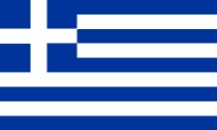 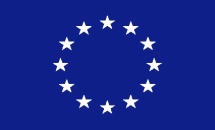 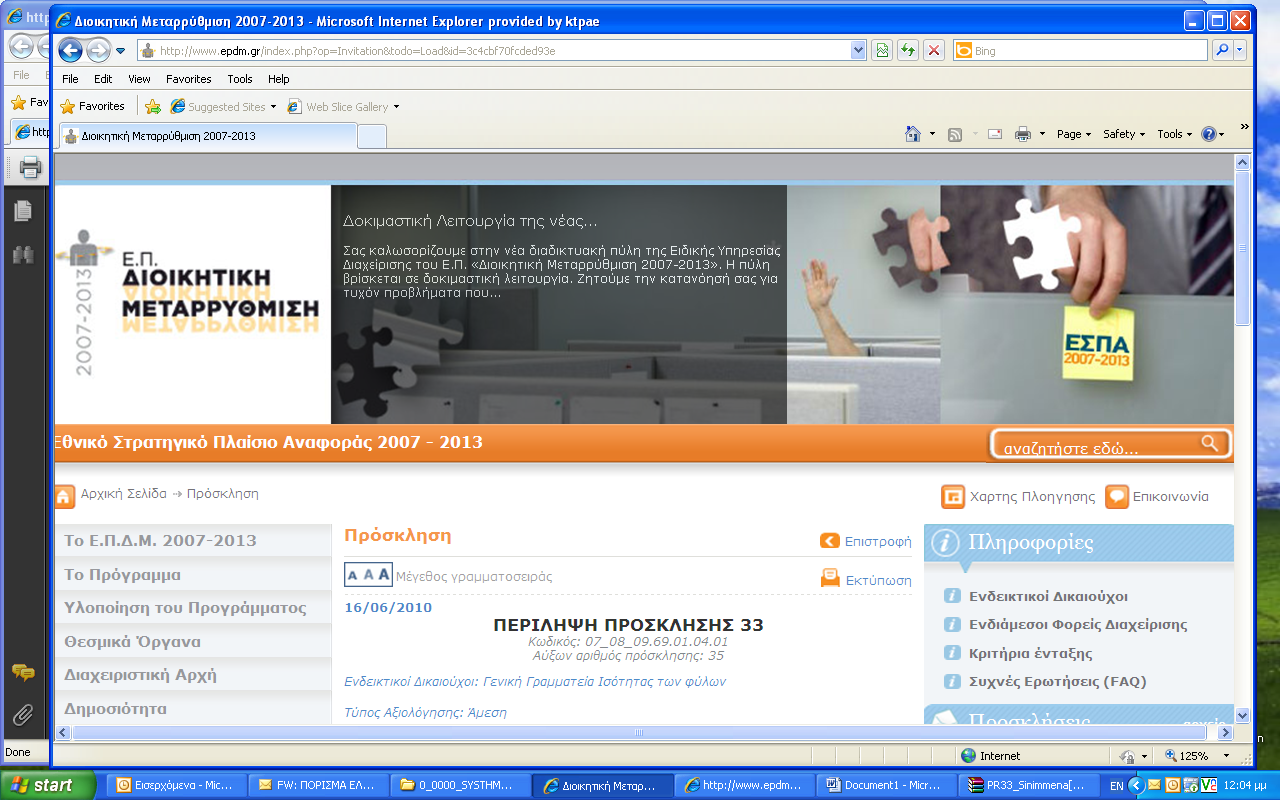 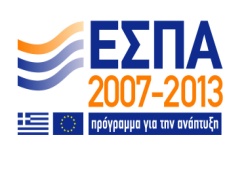 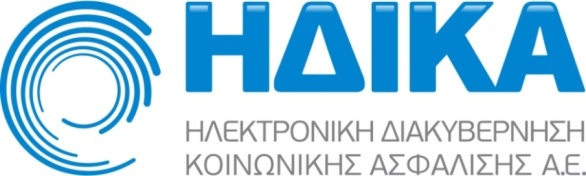 Λαγουμιτζή 40 - Νέος Κόσμος 117 45 - Αθήναinfo@idika.gr - www.idika.grΔΙΕΥΘΥΝΣΗ OIKONOMIKΩΝ ΥΠΗΡΕΣΙΩΝ ΥΠΟΔΙΕΥΘΥΝΣΗ ΠΡΟΜΗΘΕΙΩΝ ΤΜΗΜΑ ΔΙΑΓΩΝΙΣΜΩΝ Πληροφορίες:Κολοβού ΧριστίναΑθήνα, 24/10/2013Τηλέφωνο:213-2168156Φαξ :210-9248942Αρ. Πρ.: 14559E-mail:kolovou@idika.gr